The CSIR National Laser CentrePO Box 395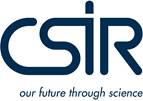 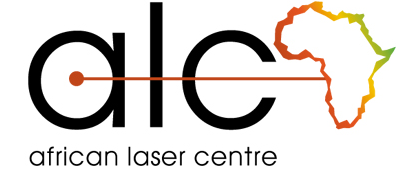 PretoriaSouth Africa012 841 2713nlcrentalpool@csir.co.zaPersonal detailsOTHER INFORMATION
Dietary:If you have any special dietary requests please state your requirements below.Accommodation:Transport:Flight ticket:Level of Study (Tick as appropriate):Information for Visa letter By applying for the ALC travel fund, I agree to pay the registration fees of US$500.00.Please send the completed and signed application form together with the evidence of payment of registration fees to: HGreyling@csir.co.za and copy SPityana@csir.co.za Interdisciplinary Graduate School in Laser-based Manufacturing TechnologiesApplication FormDelegate:Delegate:Delegate:Delegate:Delegate:Delegate:Delegate:Delegate:TitleInitialsSurname (Family name)Surname (Family name)First nameFirst nameDepartmentDepartmentInstitutionInstitutionPostal AddressPostal AddressPostal codePostal codeCountry of Origin (passport)Country of Origin (passport)Country of Origin (passport)Country of Origin (passport)(For South Africa enter RSA)(For South Africa enter RSA)TelephoneTelephoneCell PhoneCell PhoneE-mail addressE-mail addressGenderMaleGenderFemaleI am willing to share accommodation!(Please consider strongly in order to accommodate more people)YesI am willing to share accommodation!(Please consider strongly in order to accommodate more people)NoPlease name the nearest airport from and to where your flight ticket should be arrangedPlease name the nearest airport from and to where your flight ticket should be arrangedTo prevent misspelling your name on the air ticket please supply photo copy of ID or Passport.IMPORTANT: Once issued you are responsible for changes to your ticket. Please do not arrive late for your flight!Final year undergraduateMScPhDDo you need a letter of invitation in order to obtain a visa?YesDo you need a letter of invitation in order to obtain a visa?NoName as it appears on PassportDesignationNationalityPassport numberPassport issuance date (day-month-year)Passport expiry date (day-month-year)Date of Birth (day-month-year)Place of Birth (City, Country)Name: Signature: 